BANANIN KRUHRecept je prispevala Žana Djekić.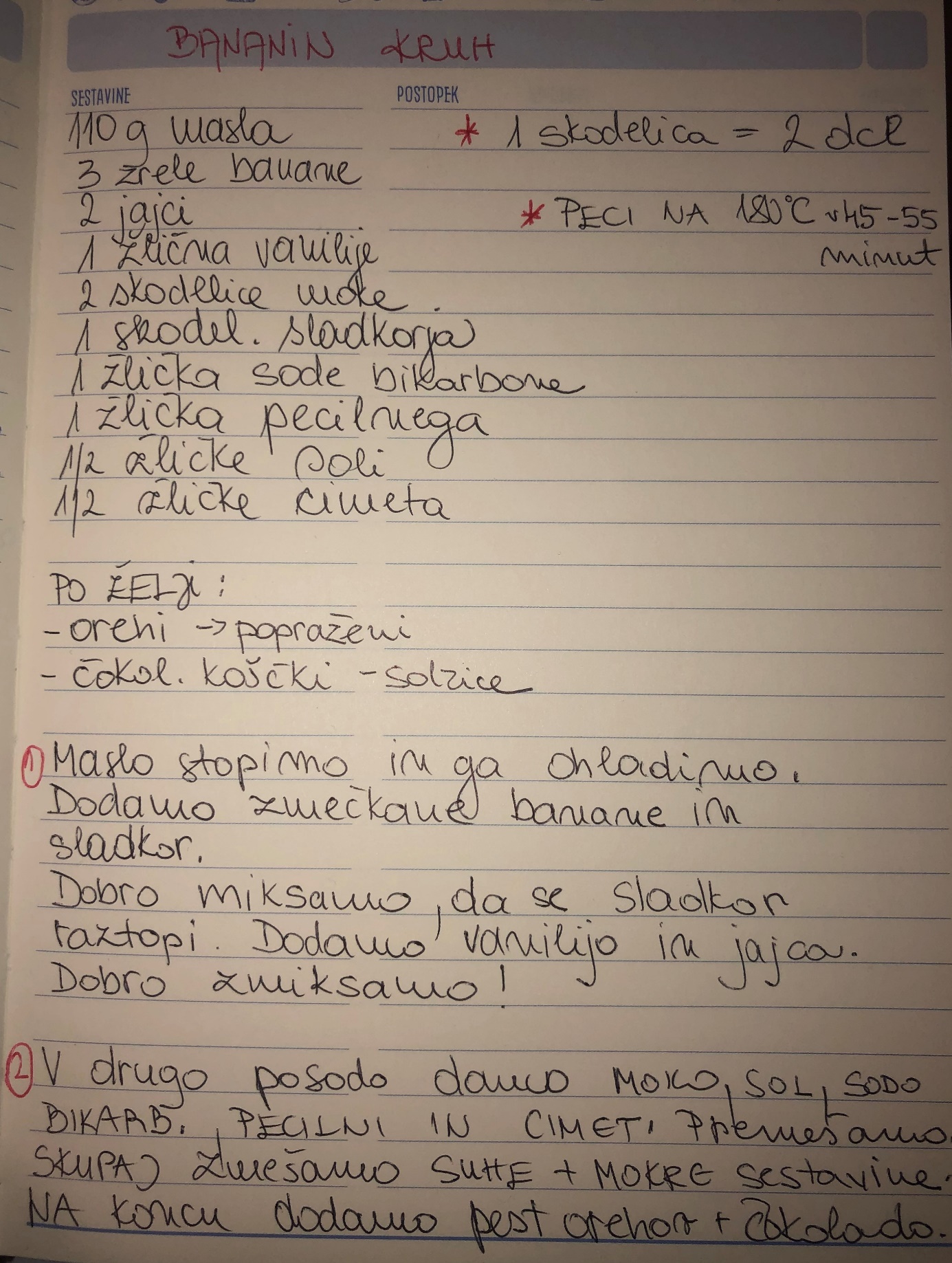 